IDENTIFICATION DE LA MISSIONIDENTIFICATION DE LA MISSIONIDENTIFICATION DE LA MISSIONNom de l’entreprise : Nom de l’entreprise : Domaine d’application :Titre de la mission (acronyme): Titre de la mission (acronyme): Domaine d’application :Contact du porteur de projet- nom-prénom :- email :- tél :- adresse :- site internet :- type d’entreprise (start up, grand groupe…) :- année de création :- nb employés:Contact du porteur de projet- nom-prénom :- email :- tél :- adresse :- site internet :- type d’entreprise (start up, grand groupe…) :- année de création :- nb employés:Mots-clés :CARACTERISATION DE L’INNOVATIONCARACTERISATION DE L’INNOVATIONCARACTERISATION DE L’INNOVATIONDescription sommaireDescription sommaireType d’innovation 
(produit / services / process / …) :Indiquer le stade de maturité technologique (TRL) de la technologie :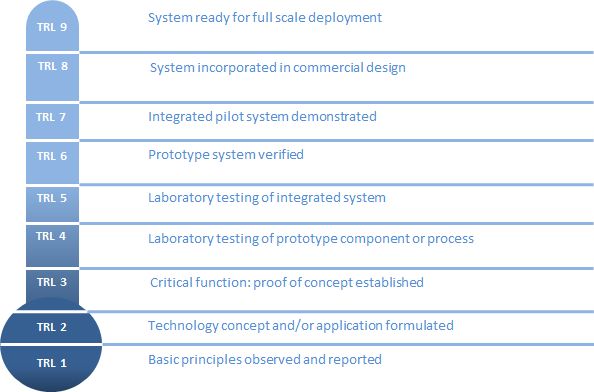 Indiquer le stade de maturité technologique (TRL) de la technologie :Origine de l’innovation (techno, marché, réglementation…) :Indiquer le stade de maturité du projet au sein de l’entreprise : Indiquer le stade de maturité du projet au sein de l’entreprise : Origine de l’innovation (techno, marché, réglementation…) :Numero(s) de brevet(s) déposé(s) (optionnel) :Numero(s) de brevet(s) déposé(s) (optionnel) :Origine de l’innovation (techno, marché, réglementation…) :Numero(s) de brevet(s) déposé(s) (optionnel) :Numero(s) de brevet(s) déposé(s) (optionnel) :Background et acquis du projet (techno, marché, prototypes existants, autres) :ATTENTES VIS-A-VIS DE L’EQUIPEATTENTES VIS-A-VIS DE L’EQUIPEATTENTES VIS-A-VIS DE L’EQUIPEEnjeux de la mission pour les porteurs :Enjeux de la mission pour les porteurs :Enjeux de la mission pour les porteurs :Attentes / exploration des possibles (créativité, tendances, scénarios ) :Attentes / approche marché (champ des applications potentielles, base de contacts, présentation du concept, expérimentation terrain, segmentation et diagnostic)Nota : Possédez-vous déjà une base de contacts à fournir aux étudiants ?  oui, nb de contacts = nonAttentes / business model (conception d’un business model « big picture », plan d’action, présentation du pré BP de projet…)Autres attentes :COMPETENCES SOUHAITEES AU SEIN DE L’EQUIPECOMPETENCES SOUHAITEES AU SEIN DE L’EQUIPECOMPETENCES SOUHAITEES AU SEIN DE L’EQUIPETechniques :Techniques :Techniques :Management :Management :Management :Autres :Autres :Autres :AUTRES COMMENTAIRESAUTRES COMMENTAIRESAUTRES COMMENTAIRESPerspectives de continuation, Ressources mises à disposition des équipes, etc.Perspectives de continuation, Ressources mises à disposition des équipes, etc.Perspectives de continuation, Ressources mises à disposition des équipes, etc.